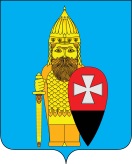 СОВЕТ ДЕПУТАТОВ ПОСЕЛЕНИЯ ВОРОНОВСКОЕ В ГОРОДЕ МОСКВЕ РЕШЕНИЕ          от 08 июня 2016 года № 07/03                                                   «Об утверждении Порядка сообщения лицами, замещающими муниципальные должности, о возникновении личной заинтересованности при осуществлении своих полномочий, которая приводит или может привести к конфликту интересов»   В соответствии с Федеральными законами РФ от 03.11.2015 года № 303-ФЗ «О внесении изменений в отдельные законодательные акты Российской Федерации», от 06.10.2003 года № 131-ФЗ «Об общих принципах организации местного самоуправления в РФ», от 25.12.2008 года № 273-ФЗ «О противодействии коррупции», от 03.12.2012 года № 230-ФЗ «О контроле за соответствием расходов лиц, замещающих государственные должности, и иных лиц их доходам»;Совет депутатов поселения Вороновское решил:Утвердить Порядок сообщения лицами, замещающими муниципальные должности, о возникновении личной заинтересованности при осуществлении своих полномочий, которая приводит или может привести к конфликту интересов (приложение).Опубликовать настоящее решение в бюллетене «Московский муниципальный вестник»  и  разместить  на официальном сайте администрации поселения Вороновское в информационной телекоммуникационной сети  «Интернет».    3. Контроль за исполнением настоящего решения возложить на Главу поселения Вороновское Исаева М.К.Глава поселения Вороновское                                                                     М.К. Исаев                                                               Приложение                           к Решению Совета депутатов            поселения Вороновское                        № 07/03 от 08.06.2016 годаПорядоксообщения лицами, замещающими муниципальные должности, о возникновении личной заинтересованности при осуществлении своих полномочий, которая приводит или может привести к конфликту интересов1. Настоящий Порядок регулирует вопросы сообщения лицами, замещающими муниципальные должности, о возникновении личной заинтересованности при осуществлении своих полномочий, которая приводит или может привести к конфликту интересов (далее – личная заинтересованность).2. Лица, замещающие муниципальные должности, обязаны в соответствии с законодательством Российской Федерации о противодействии коррупции сообщать в комиссию Совета депутатов поселения Вороновское по соблюдению лицами, замещающими муниципальные должности, ограничений, запретов и исполнения ими обязанностей, установленных законодательством Российской Федерации о противодействии коррупции (далее – комиссия, Совет депутатов), о возникновении личной заинтересованности, а также принимать меры по предотвращению или урегулированию конфликта интересов.Лицо, замещающее муниципальную должность, при возникновении личной заинтересованности направляет уведомление в комиссию не позднее рабочего дня, следующего за днем, когда ему стало об этом известно.Сообщение оформляется в письменной форме в виде уведомления о возникновении личной заинтересованности, составленного по форме согласно приложению 1 к настоящему Порядку (далее – уведомление). 4. Организацию работы с уведомлениями (прием, регистрацию, хранение) осуществляет секретарь Совета депутатов поселения Вороновское. 5. Уведомление регистрируется в день его поступления в журнале регистрации уведомлений (приложение 2 к настоящему Порядку).Листы журнала регистрации уведомлений должны быть пронумерованы, прошнурованы, скреплены печатью Совета депутатов поселения Вороновское и заверены подписью Главы поселения Вороновское. Журнал регистрации уведомлений подлежит хранению в условиях, исключающих доступ к нему посторонних лиц.6. На уведомлении указывается дата и регистрационный номер, фамилия, инициалы, должность и подпись секретаря.После этого, лицу, замещающему муниципальную должность, предоставившему уведомление выдается копия зарегистрированного уведомления под роспись (проставляется на уведомлении) либо направляется посредством почтовой связи с уведомлением о вручении.7. Отказ в регистрации или невыдача копии уведомления не допускается.8. Зарегистрированное уведомление передается председателю комиссии не позднее двух рабочих дней со дня его регистрации.9. Рассмотрение уведомления и принятие по нему решения осуществляется в соответствии с Положением о комиссии Совета депутатов поселения Вороновское по соблюдению лицами, замещающие муниципальные должности, ограничений, запретов и исполнения ими обязанностей, установленных законодательством Российской Федерации о противодействии коррупции. Приложение № 1к Порядку сообщения лицами, замещающими муниципальные должности о возникновении личной заинтересованности при осуществлении своих полномочий, которая приводит или может привести к конфликту интересов В комиссию Совета депутатов поселения Вороновское по соблюдению лицами, замещающими муниципальные должности, ограничений, запретов и исполнения ими обязанностей, установленных законодательством Российской Федерации о противодействии коррупции                                                                                                        от _________________ __________________________                                                                                                       ______________ _____________________________                                                                                                                                                                                   (Ф.И.О. замещаемая муниципальная должность)Уведомлениео возникновении личной заинтересованности при исполнении должностных обязанностей, которая приводит или может привести к конфликту интересовСообщаю о возникновении у меня личной заинтересованности при осуществлении полномочий _________________________________________________________________________________________________________________________________(наименование замещаемой муниципальной должности) которая приводит или может привести к конфликту интересов (нужное подчеркнуть) Обстоятельства являющиеся основанием возникновения личной заинтересованности:__________________________________________________________________________________________________________________________________________________________________________Предлагаемые меры по предотвращению или урегулированию конфликта интересов:_________________________________________________________________________________________________________________________________________________________________________________Намереваюсь (не намереваюсь) лично присутствовать на заседании Комиссии Совета депутатов поселения Вороновское по соблюдению лицами, замещающими муниципальные должности, ограничений, запретов и исполнения ими обязанностей, установленных законодательством Российской Федерации о противодействии коррупции, при рассмотрении настоящего уведомления (нужное подчеркнуть).___  __________ 20 ___ г.                       _________________                        ______________________                                                                                                 (подпись лица, направляющего                                            (расшифровка подписи)                                                                                                      уведомление) Приложение № 2к Порядку сообщения лицами, замещающими муниципальные должности о возникновении личной заинтересованности при осуществлении своих полномочий, которая приводит или может привести к конфликту интересов     Журнал регистрацииуведомлений о возникновении личной заинтересованности при осуществлении полномочий лица, замещающего муниципальную должность, которая приводит или может привести к конфликту интересов                                                                                                   Начат «____» ____________20___года                                                                                                   Окончен «____» __________20___года                                                                   На ________ листахп/пДата поступления и регистрационный номерФ.И.О. лица, замещающего муниципальную должность, направившего уведомление, его подписьФ.И.О. и должность лица, принявшего уведомление, его подпись